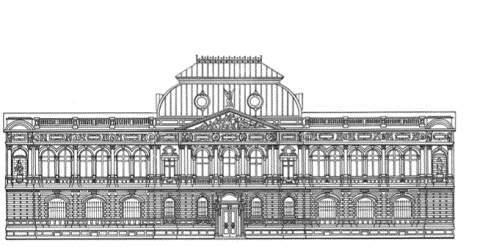 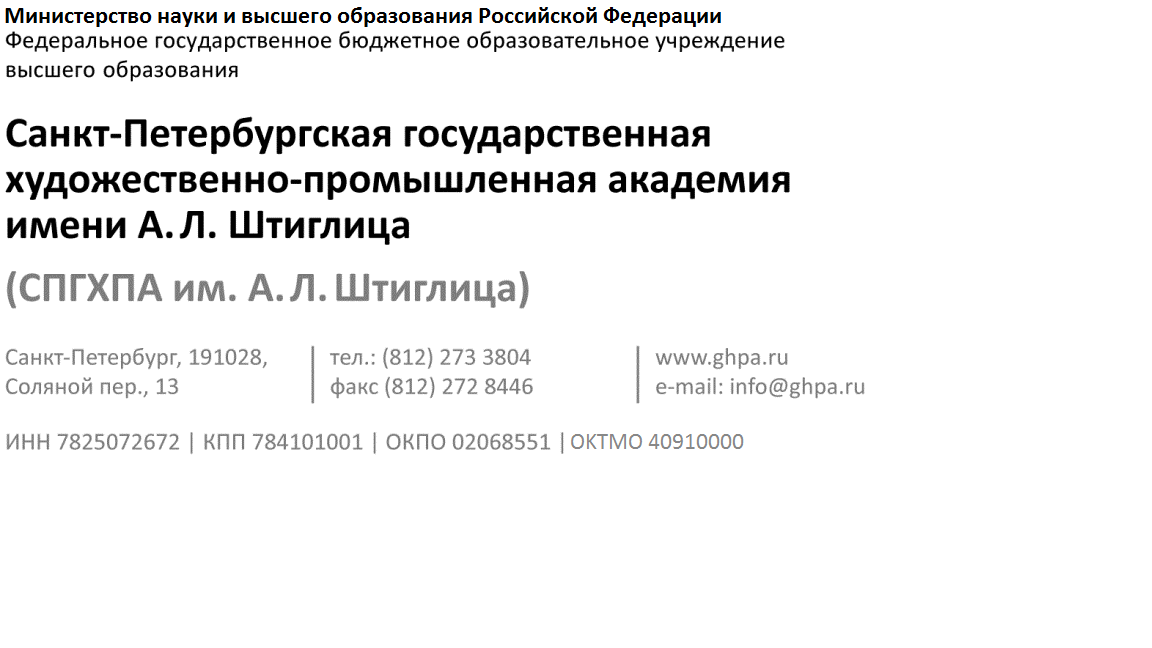 ИНФОРМАЦИОННОЕ СООБЩЕНИЕПриказом ректора Федерального государственного бюджетного образовательного учреждения высшего образования «Санкт-Петербургская государственная художественно-промышленная академия имени А.Л. Штиглица» от 30 сентября 2022 г. № 224-35 «Об утверждении перечней профессионально-квалификационных групп» установлены следующие должностные оклады ППС:Квалиф. уровеньНаименование должностиДолжностной оклад
(руб.) IV группа (педагогические работники)IПреподаватель25 610IПреподаватель, имеющий учёную степень кандидата наук28 610IIСтарший преподаватель 27 700IIСтарший преподаватель, имеющий учёную степень кандидата наук30700IIIДоцент36 280IIIДоцент, имеющий учёную степень кандидата наук     39 280IIIДоцент, имеющий учёную степень доктора наук     43 280IVПрофессор44 420IVПрофессор, имеющий учёную степень кандидата наук      47 420IVПрофессор, имеющий учёную степень доктора наук      51 420VЗаведующий кафедрой (доцент)41 850VЗаведующий кафедрой (доцент, имеющий учёную степень кандидата наук)44 850VЗаведующий кафедрой (доцент, имеющий учёную степень доктора наук)48 850VЗаведующий кафедрой (профессор)49 990VЗаведующий кафедрой (профессор, имеющий учёную степень кандидата наук)52 990VЗаведующий кафедрой (профессор, имеющий учёную степень доктора наук)56 990VIДекан (профессор)51 740VIДекан (профессор, имеющий учёную степень кандидата наук)54 740